Корниенко Наталья Семеновна,учитель химии ГОУ ЛНР «Старобельская гимназия»Урок химии, 9 классТема: Реакции обмена между растворами электролитов, условия их протекания.Цели:1. Формирование предметных компетентностей:1.1. рассмотреть особенности реакций обмена между растворами электролитов и условия их протекания;1.2. углубить умение составлять ионно-молекулярные уравнения химических реакций;1.3. совершенствовать навыки проведения химического эксперимента в соответствии с правилами техники безопасности;развивать экспериментальные умения и исследовательские навыки;2. Формирование ключевых компетентностей:коммуникативные и поисковые способности, математическую грамотность, экологическую грамотность и здоровая жизнь, умение работать в парах;3.Воспитательная: воспитать наблюдательность, целеустремленность и настойчивость.Тип урока: приобретение новых знаний.Методы: словесные, частично-поисковые, практические, интерактивные.Формы работы: фронтальная беседа, работа в парах, работа обучающихся у доски, самопроверка по образцу.Оборудование: периодическая таблица химических элементов, таблица растворимости, компьютер, виртуальная лаборатория.Эпиграф урока: «Единственный путь, ведущий к знаниям-это деятельность»Бернард ШоуХод урока:1. Организационный моментДобрый день! Садитесь! Я рада всех вас видеть на уроке. Сегодня мы продолжаем изучать тему " растворы. Взгляните пожалуйста на эпиграф к уроку: «Единственный путь, ведущий к знаниям-это деятельность».Я считаю, что вы в процессе деятельности на уроке будете как всегда активными, внимательными, хорошо работать.2. Актуализация опорных знаний:Химическая разминка:1. Как классифицируют вещества по электропроводности их водных растворов или расплавов?2. Какие вещества называем электролитами? 3. Какой тип химической связи в электролитах? 4. Какие вам известны вещества электролиты? 5. Какие вещества называем неэлектролитами?6. Какой тип связи в неэлектролитах? 7. назовите вещества-неэлектролиты? 8. Что такое электролитическая диссоциация?9. Какие ионы образуются при электролитической диссоциации? 10. Катионы это...?11. Анионы это...?Тестовая работа:1. Укажите ионы, образующиеся при диссоциации кислот:А) катион металла; Б) катион водорода; В) гидроксид-Ион.2. Укажите ионы, которые образуются при диссоциации щелочей:А) катион водорода; Б) гидроксид-Ион.3. Укажите ионы, которые образуются при диссоциации солей:А) катион металла; Б) гидроксид-Ион; В) анион кислотного остатка;Г) катион гидрогена.4. В какой из указанных групп ионов находятся только катионы?А) SO42 ─, Mg2+, OH─, K+Б) K+, Ba2+, Fe2+, Zn2+В) Cl─, NO3─, PO43─, SO42─5. В результате диссоциации азотной кислоты образуются ионы:А) K+ и NO3─  ; Б) Н+ и NO3─  ; В) Н+ и Cl─6. В результате диссоциации хлорида бария образуются ионы:А) Ba2+ и ОН─; Б) Ba2+ и Cl─; в) Ba2+ и 2Cl─7. Какое из веществ в водном растворе диссоциирует с образованием гидроксид-Иона:А) NaOH; Б) Cu (OH)28. Установите соответствие:1. HCl 		A) 2Na++SO42─2. K3PO4 		Б) K++OH─3. KOH 		В) 3K++PO43─4. Na2SO4 		Г) H++Cl─3. Мотивация учебной деятельности:Сегодня на уроке мы будем рассматривать условия протекания химических реакций в растворах электролитов.Всегда ли происходят реакции обмена в растворах электролитов?Проверим это на опытах с помощью виртуальной лаборатории[Соблюдай правила техники безопасности при работе за компьютером!]Работа в парахОпыт №1Запустить виртуальную лабораторию химия 8-11 и посмотреть видео фрагмент опыта 9.2.К раствору серной кислоты доливаем раствор хлорида бария.Каков признак химической реакции? Учащиеся выбирают правильный ответ в виртуальной лаборатории.А теперь давайте запишем в тетрадях уравнения реакции в молекулярной, полной ионно-молекулярной и сокращенной ионно-молекулярной формах.Ученики пишут уравнения у себя в тетради.Проверьте свои уравнения в виртуальной лаборатории, нажав кнопку Проверить. Учащиеся проверяют себя с помощью правильных уравнений в виртуальной лаборатории.А теперь давайте сделаем вывод. Реакция хлорида бария с серной кислотой сводятся к взаимодействию между катионами бария и сульфат-анионами. Учащиеся выбирают правильный ответ.Опыт №2В среде виртуальной лаборатории химия 8-11 посмотреть видео фрагмент опыта 9.3К раствору карбоната натрия добавляем раствор соляной кислоты.Каков признак химической реакции?Учащиеся выбирают правильный ответ в виртуальной лабораторииЗапишите в тетрадях уравнения этой реакции в молекулярной, полной ионно-молекулярной и сокращенной ионно-молекулярной формах.Ученики пишут уравнения у себя в тетради и вновь проверяют свои знания в виртуальной лаборатории, нажав кнопку Проверить.Давайте сделаем вывод из этого опыта. Ответьте на вопрос. Учащиеся выбирают правильный ответ.Опыт №3К раствору гидроксида натрия добавляем фенолфталеинЧто наблюдаем?Почему раствор приобретает малиновый цвет?Затем добавляем раствор соляные кислотыЧто наблюдаем?Почему исчезает окраска после добавления соляной кислоты? (на доске учащиеся записывают молекулярное, ионно-молекулярные  уравнения реакций)Поразмышляйте и сделайте вывод:При каких условиях происходят реакции между растворами электролитов?Образование осадка;Выделение газа;Образование воды.В чем заключается суть реакций между растворами электролитов? (в связывании ионов, содержащихся в растворе, друг с другом). Это выражается записью сокращенного ионного уравнения. Реакции между растворами электролитов называются-реакциями ионного обмена.А какое значение они имеют?Реакции ионного обмена являются биологически важными для живых организмов.Они постоянно происходят в растительных и животных клетках, и в организме человека. При их участии поддерживается клеточный потенциал, который проводит нервные импульсы и играет важную роль в регуляции нервной системы. Кроме того, реакции ионного обмена участвуют в обмене веществ, нарушение которого приводит к различным заболеваниям. В качестве примера рассмотрим нарушение нормы Н + желудочного сока человека. Значение РН желудочного сока в норме составляет 1,53-1,67. При уменьшении количества н+ возникает пониженная кислотность, что не способствует нормальному пищеварению пищи. По возрастанию количества н + кислотность повышается, что приводит к гастриту и язве желудка.4. Закрепление и практическое усвоение материала.Поразмышляй и решиК раствору хлорида бария массой 200г с массовой долей соли 10% добавили серную кислоту. Вычислите массу вещества, выпавшего в осадок.Найди паруУкажите соединения, с которыми в водном растворе реагирует К2СО3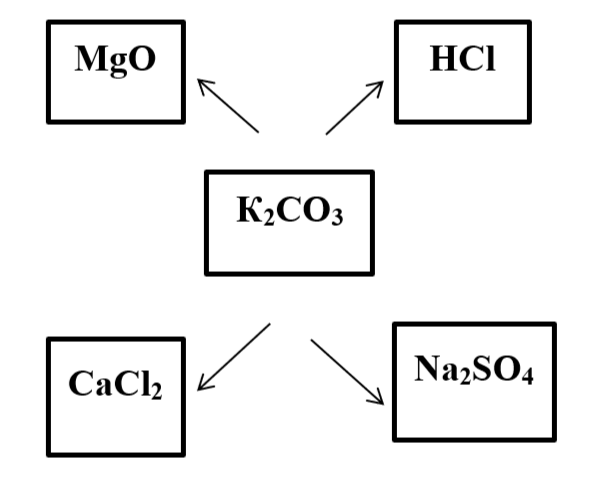 Напишите все возможные реакции ионного обмена в полной и сокращенной ионной форме.Найдите потерянные веществаПодобрать исходные вещества, составить уравнение в молекулярной и полной ионной формах.Al3++PO42- →  AlPO4 ↓Ba2++SO42- → BaSO4 ↓Завершите предложение1. Реакции ионного обмена-это...2.Условиями протекания реакций ионного обмена между растворами электролитов являются:…3. Суть реакции между растворами электролитов заключается…5. Итог урока.Завершите предложение:Сегодня на уроке я узнал..., мне понравилось..., интересным было…6. Домашнее заданиеТворческое задание:Записать уравнения реакций в молекулярной и ионно-молекулярной формах по схемам:Соль+соль        …+…↓Соль+кислота         …+…+…        